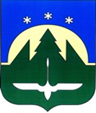 Городской округ Ханты-МансийскХанты-Мансийского автономного округа – ЮгрыДУМА ГОРОДА ХАНТЫ-МАНСИЙСКАРЕШЕНИЕ№ 440-VI РД		                                                           Принято									     26 июня 2020 годаО признании утратившим силу Решения Думы города Ханты-Мансийска от 23.06.2006 № 57 «О реализации Закона Ханты-Мансийского автономного  округа – Югры от 26.02.2006               № 23-оз «О порядке определения органами местного самоуправления прилегающих территорий, на которых не допускается розничная продажа алкогольной продукции                с содержанием этилового спирта более 15 процентов объема готовой продукции»                    на территории города Ханты-Мансийска»Рассмотрев проект решения Думы города Ханты-Мансийска                             «О признании утратившим силу Решения Думы города Ханты-Мансийска                   от 23.06.2006 № 57 «О реализации Закона Ханты-Мансийского автономного округа – Югры от 26.02.2006 № 23-оз «О порядке определения органами местного самоуправления прилегающих территорий, на которых                           не допускается розничная продажа алкогольной продукции с содержанием этилового спирта более 15 процентов объема готовой продукции»                                  на территории города Ханты-Мансийска», руководствуясь частью 1 статьи 69 Устава города Ханты-Мансийска,Дума города Ханты-Мансийска РЕШИЛА:Признать утратившим силу Решение Думы города Ханты-Мансийска                 от 23.06.2006 № 57 «О реализации Закона Ханты-Мансийского автономного округа – Югры от 26.02.2006 № 23-оз «О порядке определения органами местного самоуправления прилегающих территорий, на которых                               не допускается розничная продажа алкогольной продукции с содержанием этилового спирта более 15 процентов объема готовой продукции»                               на территории города Ханты-Мансийска».Председатель Думыгорода Ханты-Мансийска				 	                   К.Л. Пенчуков    Подписано26 июня 2020  года